AGENDA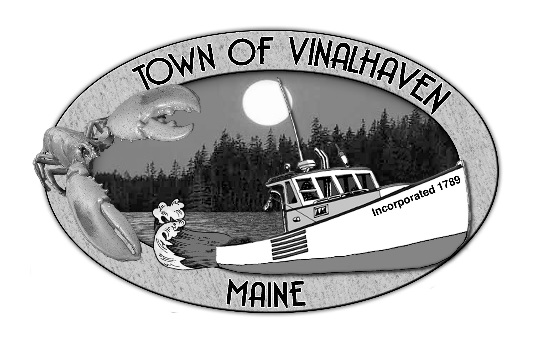 Monday, May 20th, 20196:00 PMTOWN OFFICERoll CallExecutive Session - Executive Session pursuant to 1 M.R.S.A. § 405(6)(E) for consultation with legal counselMinutes – Approve the minutes from the May 13th, 2019 MeetingsApprove and Sign Treasurer’s Warrants # 47Approve Agenda 
Communications Speakers from the Floor Committee and Department Reports/AppointmentsAccept & Appropriate DonationsKnox County Sheriff’s Office ReportRoad CommissionerTransfer Station AnalysisOld Business       Star of Hope UpdateCemetery Ordinance Ames Cove Road           New Business Aquaculture Lease - Hayden Jones & Shelby Smith Deputy Harbor Master2019 Road Paving UpdateSurplus EquipmentReport of Town Manager Report of MembersAdjourn 